Supplementary Data (SD) forA plant-wide energy model for WWTPs: application to AnMBR technologyR. Pretel*, A. Robles, M.V. Ruano, A. Seco and J. FerrerList of TablesTable S1. Standard molar enthalpy of formation (ΔHºF) at 298K in Kcal·mol-1 and coefficients (A, B, C, D y E) of the molar heat capacity at constant pressure [36] for solids, liquids and gaseous substances in BNRM2.List of FiguresFigure S1. Example of a window extracted from the energy tool included in DESASS: (a) design properties of the gas blower; and (b) design properties of the anaerobic MBR.Table S1. 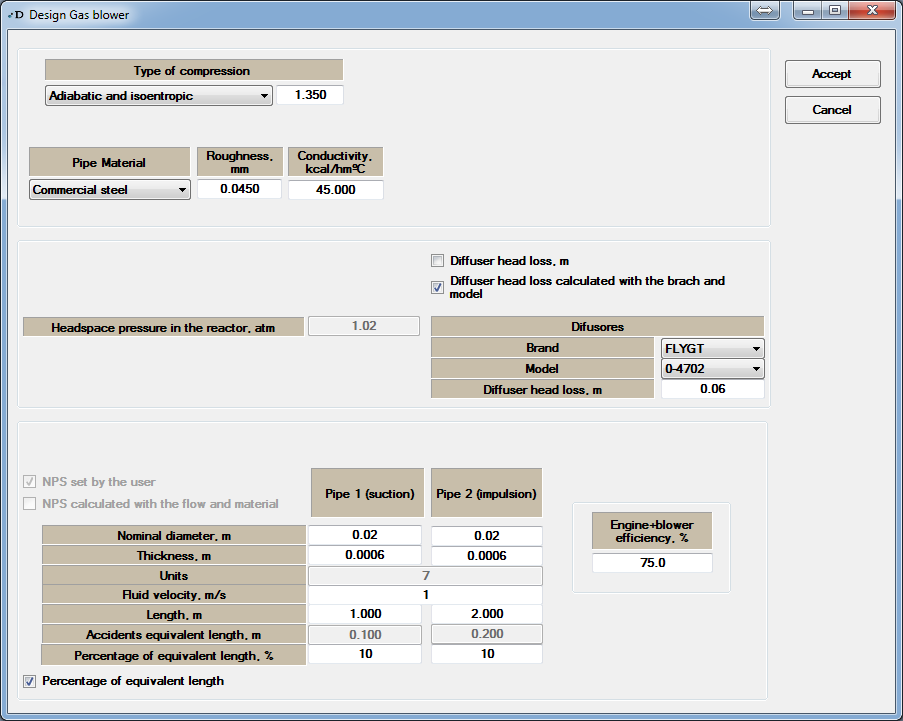 (a)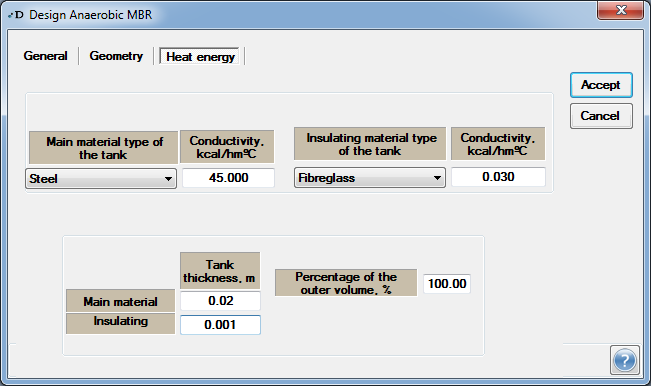 (b)Figure S1.Solids and liquids substancesΔHºF, Kcal·mol-1ABCDECH4(l)-17.796.5708x1013.8883x104-2.5795x1026.1407x102---C2H4O2(l)-103.371.3964x105-3.2080x1028.9850x10-1------C3H6O2(l)-108.312.1366x105-7.0270x1021.6605------C4H6O2(s)-54.211.1600x105------------C6H10O5(s)-244.092.08x105------------C12H22O11(l)-530.622.6565x1056.9779x102---------CO2(l)-94.05-8.3043x1061.0437x105-4.3333x1026.0052x10-1HNO3(l)-32.071.3125x105-1.2190x1021.7040x10-1------H2CO3(l)-146.645.5x1024.27x102---------H2(l)---2.256x104-1.9859x1031.1547x102-1.2598H2O(l)-57.82.7637x105-2.0901x1038.1250-1.4116x10-29.3701x10-6H2SO4(l)-175.575.983x1043.9520x102-5.2067x10-13.1220x10-4-7.0570x10-8H2S(l)-4.92-3.749x106-5.5411x1042.7765x102-4.631x10-1---H3PO4(l)-299.545.5228x1043.0125x102---------HPO3(s)8.353241.7270.3925-0.0003------NH4(l)-10.963.0094x106-4.3692x1042.4114x102-5.8560x10-15.2953x10-4NO2(l)4.9249.1934x1041.7086x102-4.3000x10-3------N2(l)----3.34x1043.507x103-4.67x1012.127x10-1---O2(l)---6.8337x104-6.1354x1027.928-3.168x10-2---Gaseous substancesH2S(g)-4.923.3288x1042.6086x1049.1340x102-1.7979x1049.4940x102N2(g)---2.9105x1048.6149x1031.7016x1031.0347x1029.0979x102CO2(g)-94.052.937x1043.454x104-1.428x1032.6400x1045.88x102CH4(g)-17.793.3298x1047.9933x1042.0869x1034.1602x1049.9196x102H2(g)---2.7617x1049.5600x1032.466x1033.7600x1035.6760x102NH3(g)-10.963.3480x1044.8200x1049.5189x102-3.0100x1041.0560x103O2(g)---2.9103x1041.0040x1042.5265x1039.356x1031.1538x103